Departamento de Ciencias (Prof. Gladys Martínez C. - Patricia Requena C.)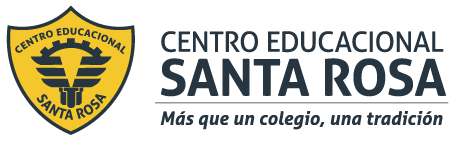 Respeto – Responsabilidad – Resiliencia –  ToleranciaCORREO  CONSULTAS: cienciascestarosa@gmail.com Si observamos a nuestro alrededor, es posible percibir una gran cantidad de objetos en movimiento. Un auto recorriendo la ciudad, el carro de una montaña rusa, o simplemente una pelota cayendo. En esta guía estudiaremos movimiento que poseen velocidad constante.¿Qué es el movimiento rectilíneo  uniforme (MRU)?Una ciclista se mueve en línea recta y sin cambiar el sentido de su movimiento, de manera tal que recorre distancias iguales en tiempos iguales (velocidad y rapidez constante). Cuando esto sucede, decimos que el movimiento es rectilíneo uniforme (MRU). Analicemos este tipo de movimiento.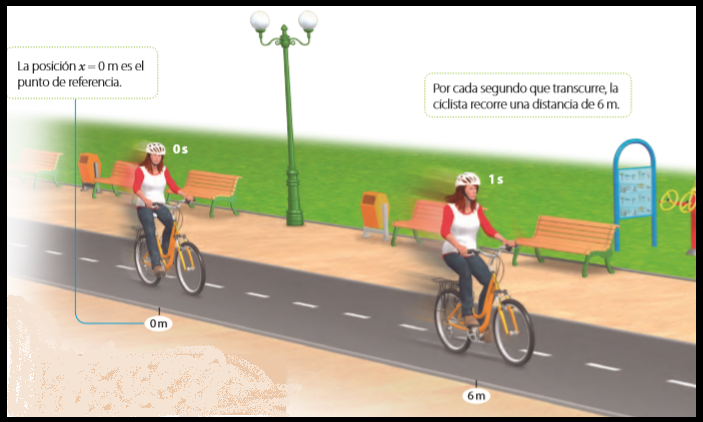 ¿Cómo representar gráficamente el cambio de posición de la ciclista en el tiempo?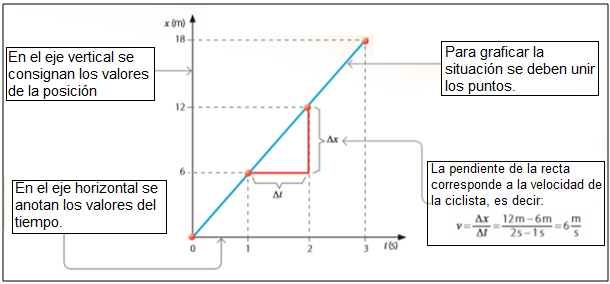 ¿Cómo es el gráfico de la velocidad de la ciclista en el transcurso del tiempo?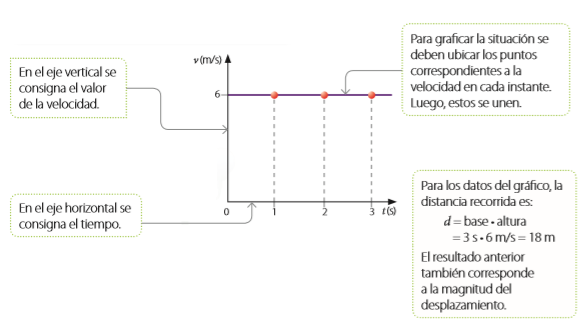 ActividadI.- Responde las siguientes preguntas¿Qué significa la sigla MRU? _____________________________________________________________¿Qué características posee todo MRU? ________________________________________________________________________________________________________________________________________________________________________________________________________________________________________________________II.- Interpretar Gráficos MURJaviera y Fernando, dos estudiantes de 2° medio, para comprender mejor las características de sus movimientos, deciden construir los gráficos que se muestran a continuación: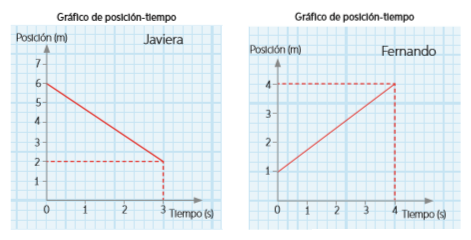 Ahora Responde:1. ¿Cuál es la posición inicial y la posición final de Javiera y de Fernando? 2. Determina el desplazamiento de cada uno (Javiera y de Fernando) 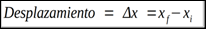 3. Determina la velocidad media de Javiera y Fernando. 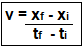 4. Construye los gráficos de velocidad en función del tiempo para Javiera y para Fernando.A partir de los gráficos anteriores, responde las siguientes preguntas:¿Qué distancia recorrió cada uno? ¿Por qué la distancia recorrida tiene el mismo valor que el desplazamiento? Justifiquen____________________________________________________________________________________________________________________________________________________________________________________